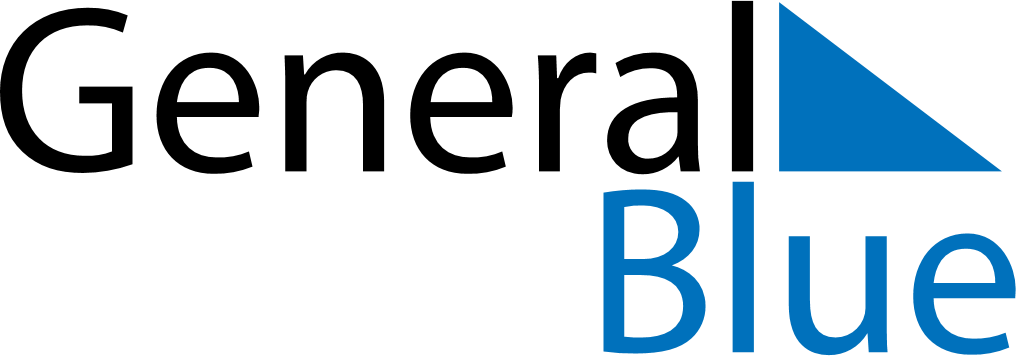 July 2024July 2024July 2024July 2024July 2024July 2024Opatow, Swietokrzyskie, PolandOpatow, Swietokrzyskie, PolandOpatow, Swietokrzyskie, PolandOpatow, Swietokrzyskie, PolandOpatow, Swietokrzyskie, PolandOpatow, Swietokrzyskie, PolandSunday Monday Tuesday Wednesday Thursday Friday Saturday 1 2 3 4 5 6 Sunrise: 4:25 AM Sunset: 8:51 PM Daylight: 16 hours and 25 minutes. Sunrise: 4:26 AM Sunset: 8:50 PM Daylight: 16 hours and 24 minutes. Sunrise: 4:26 AM Sunset: 8:50 PM Daylight: 16 hours and 23 minutes. Sunrise: 4:27 AM Sunset: 8:49 PM Daylight: 16 hours and 22 minutes. Sunrise: 4:28 AM Sunset: 8:49 PM Daylight: 16 hours and 21 minutes. Sunrise: 4:29 AM Sunset: 8:48 PM Daylight: 16 hours and 19 minutes. 7 8 9 10 11 12 13 Sunrise: 4:30 AM Sunset: 8:48 PM Daylight: 16 hours and 18 minutes. Sunrise: 4:31 AM Sunset: 8:47 PM Daylight: 16 hours and 16 minutes. Sunrise: 4:32 AM Sunset: 8:47 PM Daylight: 16 hours and 15 minutes. Sunrise: 4:33 AM Sunset: 8:46 PM Daylight: 16 hours and 13 minutes. Sunrise: 4:34 AM Sunset: 8:45 PM Daylight: 16 hours and 11 minutes. Sunrise: 4:35 AM Sunset: 8:44 PM Daylight: 16 hours and 9 minutes. Sunrise: 4:36 AM Sunset: 8:44 PM Daylight: 16 hours and 7 minutes. 14 15 16 17 18 19 20 Sunrise: 4:37 AM Sunset: 8:43 PM Daylight: 16 hours and 5 minutes. Sunrise: 4:38 AM Sunset: 8:42 PM Daylight: 16 hours and 3 minutes. Sunrise: 4:39 AM Sunset: 8:41 PM Daylight: 16 hours and 1 minute. Sunrise: 4:40 AM Sunset: 8:40 PM Daylight: 15 hours and 59 minutes. Sunrise: 4:42 AM Sunset: 8:39 PM Daylight: 15 hours and 57 minutes. Sunrise: 4:43 AM Sunset: 8:38 PM Daylight: 15 hours and 54 minutes. Sunrise: 4:44 AM Sunset: 8:36 PM Daylight: 15 hours and 52 minutes. 21 22 23 24 25 26 27 Sunrise: 4:45 AM Sunset: 8:35 PM Daylight: 15 hours and 49 minutes. Sunrise: 4:47 AM Sunset: 8:34 PM Daylight: 15 hours and 47 minutes. Sunrise: 4:48 AM Sunset: 8:33 PM Daylight: 15 hours and 44 minutes. Sunrise: 4:49 AM Sunset: 8:31 PM Daylight: 15 hours and 42 minutes. Sunrise: 4:51 AM Sunset: 8:30 PM Daylight: 15 hours and 39 minutes. Sunrise: 4:52 AM Sunset: 8:29 PM Daylight: 15 hours and 36 minutes. Sunrise: 4:53 AM Sunset: 8:27 PM Daylight: 15 hours and 33 minutes. 28 29 30 31 Sunrise: 4:55 AM Sunset: 8:26 PM Daylight: 15 hours and 31 minutes. Sunrise: 4:56 AM Sunset: 8:24 PM Daylight: 15 hours and 28 minutes. Sunrise: 4:58 AM Sunset: 8:23 PM Daylight: 15 hours and 25 minutes. Sunrise: 4:59 AM Sunset: 8:21 PM Daylight: 15 hours and 22 minutes. 